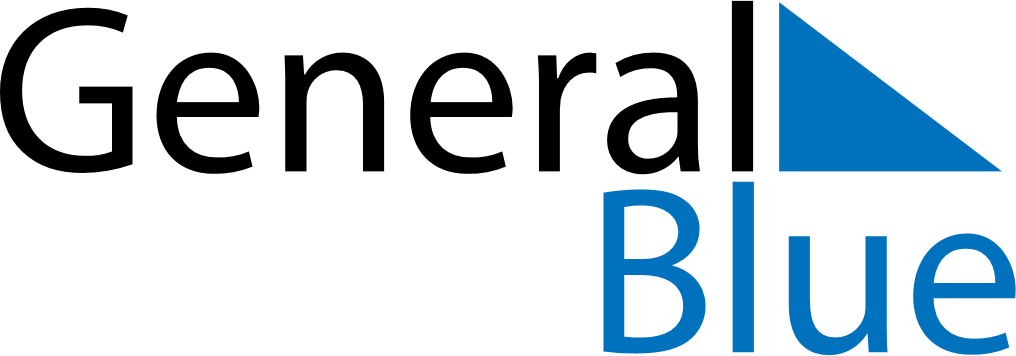 Norway 2018 HolidaysNorway 2018 HolidaysDATENAME OF HOLIDAYJanuary 1, 2018MondayNew Year’s DayFebruary 11, 2018SundayCarnivalFebruary 11, 2018SundayMother’s DayMarch 25, 2018SundayPalm SundayMarch 29, 2018ThursdayMaundy ThursdayMarch 30, 2018FridayGood FridayApril 1, 2018SundayEaster SundayApril 2, 2018MondayEaster MondayMay 1, 2018TuesdayLabour DayMay 8, 2018TuesdayLiberation DayMay 10, 2018ThursdayAscension DayMay 17, 2018ThursdayConstitution DayMay 20, 2018SundayPentecostMay 21, 2018MondayWhit MondayJune 23, 2018SaturdayMidsummar EveNovember 11, 2018SundayFather’s DayDecember 2, 2018SundayFirst Sunday of AdventDecember 9, 2018SundaySecond Sunday of AdventDecember 16, 2018SundayThird Sunday of AdventDecember 23, 2018SundayFourth Sunday of AdventDecember 24, 2018MondayChristmas EveDecember 25, 2018TuesdayChristmas DayDecember 26, 2018WednesdayBoxing DayDecember 31, 2018MondayNew Year’s Eve